Publicado en Ciudad de México el 18/03/2021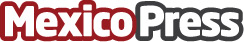 TuneCore continúa su expansión global, entra a LatinoaméricaTuneCore lanza operaciones en Latinoamérica para apoyar a artistas en México, Colombia, Argentina, Perú, Chile, Brasil, República Dominicana, Puerto Rico y EspañaDatos de contacto:Enrique Fernández5517007039Nota de prensa publicada en: https://www.mexicopress.com.mx/tunecore-continua-su-expansion-global-entra-a Categorías: Internacional Imágen y sonido Música Marketing Emprendedores E-Commerce Software Dispositivos móviles Ciudad de México http://www.mexicopress.com.mx